    PROCTOR PITTSFORD COUNTRY CLUB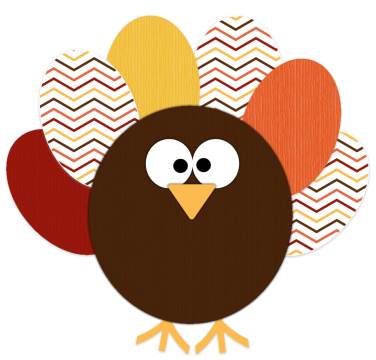  2022 Ladies Turkey Trot TournamentSaturday, October 1stTime:  9:00A M Shotgun StartSign-up Deadline:  Wednesday, September 21, 2022Entry Fee:  $60-member $70-non-member (carts included)Turkey Dinner, Prizes & Fun Included!!!Format:4-person teams made up of PPCC members and/or non-members(6-6-6) Shamble, 2-Best Ball, ScrambleMaximum Handicap:	40Ten Stroke differential among teammates will apply.80% Adjusted HandicapsA minimum of 12 teams required September 23rd  Handicaps will be used.*****************************************************************************Please complete this form and return it to the Pro Shop or mail it to address below by September 21st .Make checks payable to PPCCPO Box 392Pittsford, VT 05763 2022 Ladies Turkey TrotPlayer 1____________________________ GHIN #____________________Player 2  ___________________________GHIN #____________________Player 3  ___________________________GHIN #____________________Player 4  ___________________________GHIN #____________________Team Captain: ________________________________________ (Team captain will receive a confirmation email from the PPCC WSC)Phone:_________________  Email:____________________________________